Психологические рекомендации по поведению в условиях опасных ситуаций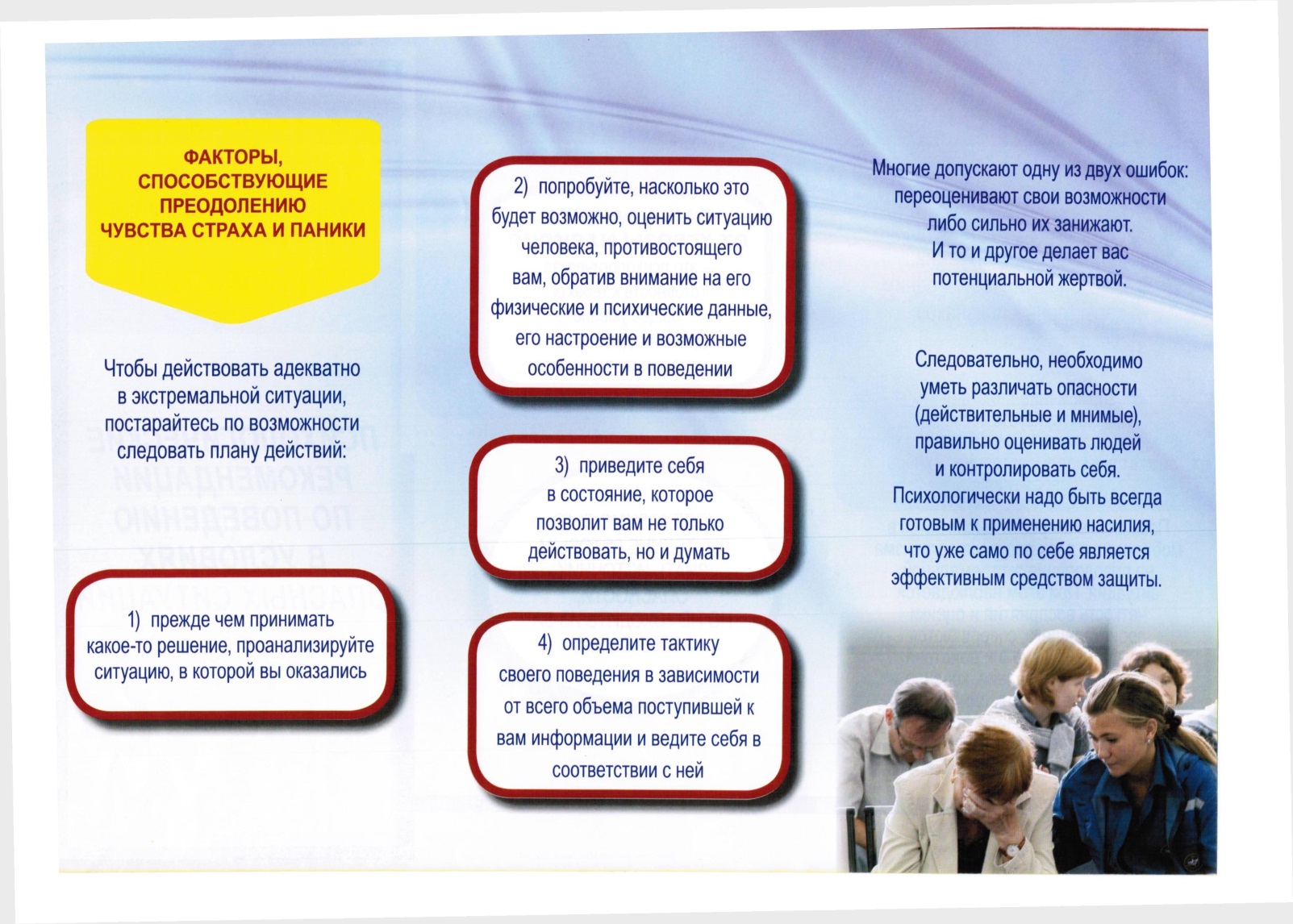 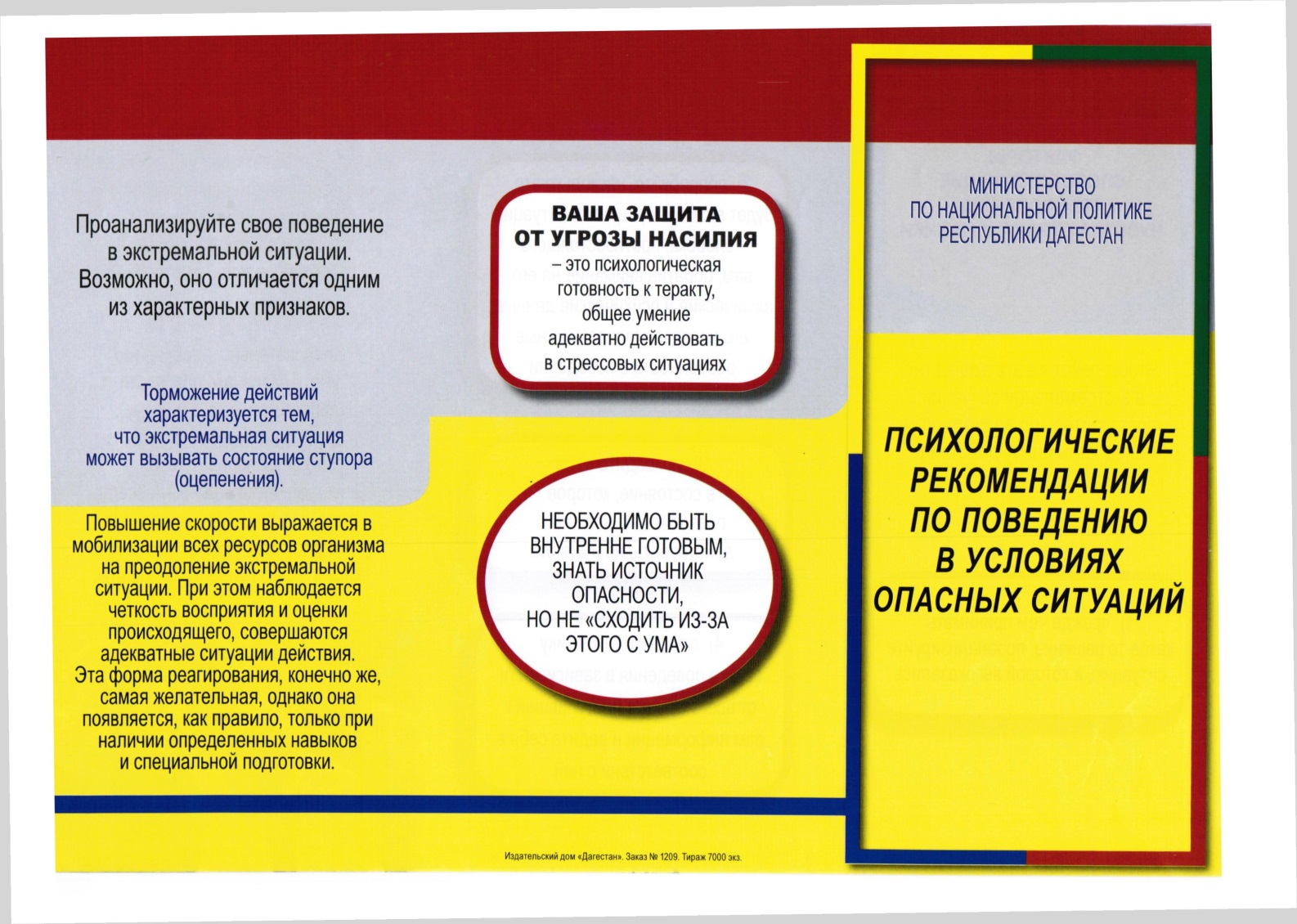 